PLEASE PRINT CLEARLY	     	                    Avon PediatricsPatient Information											             Lives with:Name: _______________________________________ Date of Birth: ___________________ □M  □F    Mom /Dad /Other Address: 										Apt		  City:									State		Zip										      Circle one:							      Circle one:Primary Phone: 					(home or cell)   Alternate Phone: 				(home/cell)                       *Courtesy appointment reminders will be made the day prior to appointment.  Please call us if your phone number changes.Preferred Pharmacy: ______________________________________________________________________________________Siblings: 18 and under ONLY												            Lives with:Name__________________________________________________ Date of Birth__________	     □M  □F   Mom /Dad /OtherName__________________________________________________ Date of Birth__________	     □M  □F   Mom /Dad /OtherName__________________________________________________ Date of Birth__________	     □M  □F   Mom /Dad /OtherName__________________________________________________ Date of Birth__________	     □M  □F   Mom /Dad /Other Parent/Guardian InformationParent #1: ______________________________________________________ Date of Birth: ______________    Relationship to child:_________________________________   If Mom:  Maiden Name:___________________________________   Address (if different from Patient):___________________________________________________________________________Phone#__________________________              Permission to leave voicemail     Y      N          E-mail Address: __________________________________________________        Parent #2:________________________________________________________Date of Birth: ______________    Relationship to child: ______________________________ 	 If Mom:  Maiden Name:___________________________________  Address (if different from Patient) ___________________________________________________________________________		Phone#___________________________             Permission to leave voicemail   Y      N                E-mail Address: __________________________________________________Insurance Information:  Please let the front desk know if you have more than 2 carriers.  The office must have completed information below and a scanned copy of the insurance card to file claims.Primary Insurance ________________________ID#_________________________________Group#____________________Who Carries the Insurance (Subscriber)?  □   Father     □  Mother   □ Other:			 DOB:			Do you have Secondary Insurance?   □ Yes   □ No     Secondary Insurance ________________________ID#_________________________________Group#__________________Subscriber for Secondary?  □  Father    □  Mother   □  Other:					DOB:			                                                 PLEASE CONTINUE TO THE OTHER SIDEPlease provide an emergency contact name other than someone already listed on the front side of this form.Emergency Contacts:Emergency Contact Name: _____________________________________ Relationship _____________________Emergency Contact Phone: ____________________________     Permission to Bring to Appointments:   Y      NEmergency Contact Name: 				_____________  Relationship				Emergency Contact Phone:			____________     Permission to Bring to Appointments:   Y      NConsent to Treat:  I give Avon Pediatrics consent to provide and perform medical care, tests, procedures, and administer medications and vaccines considered necessary or beneficial for my child’s health and well being.  I acknowledge that no representations, warranties or guarantees as to the results or cures have been made to me or relied upon by me.  Consent to Review Medical History: I hereby give Avon Pediatrics permission to run an Inspect Report through Prescription Monitoring Program to verify the medications that my child has been prescribed. I understand that this information may be stored in his/her confidential medical record.Consent to photograph: I hereby consent to have a photo taken to confirm my child’s identity as a patient who will receive treatment from provider, I understand that the photographic image will be stored in his/her confidential medical record.Good faith Estimate: Please let us know if you would like an estimate of the amount you will be charged for a nonemergency medical service in our office.Parent/Guardian Signature: _________________________________________   Date: __________________________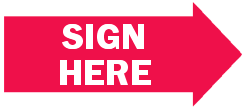 FINANCIAL RESPONSIBILITY & FINANCIAL CONSENT:  PLEASE READ CAREFULLY!- By signing below, I confirm that all personal information is correct and I verify that I have provided the most current/accurate insurance information for my child.  I authorize the release of any information regarding my child’s exam and treatment for the purpose of obtaining insurance compensation, precertification or medical records.  I authorize payment of medical benefits for services rendered by the physicians at Avon Pediatrics. I acknowledge I have read and understand the Insurance Information /Financial Responsibility and Financial Policy for Avon Pediatrics.  I understand a personal copy is available to me at any time upon my request, available online at www.avonpediatrics.com, and posted in the office. In addition, in the event Avon Pediatrics has to pursue a collection action against me, I understand that in addition to my financial responsibility for the medical services provided, I will be responsible for all cost of collection including but not limited to interest charges allowed at the current legal rate, attorney fees and court costs.  Parent/Guardian Signature: ________________________________________   Date: ___________________________Acknowledgement of Receipt of Notice of Privacy Practices– I have read and understand the Notice of Privacy Practices.  I understand a personal copy is available to me at any time upon my request, available online at www.avonpediatrics.com, and located in the office.Parent/Guardian Signature: ________________________________________   Date: ___________________________Dismissal Policy: Any new patient who fails to keep their “New Patient” appointment is cause for dismissal at the               discretion of the practice. Any established patient who fails 3 appointments is cause for dismissal.  This will include all siblings.Any patient/parent who is non-compliant with advice or medications is cause for dismissal at the doctor’s discretion.Any patient/parent who fails to meet their financial obligation is cause for dismissal.Any patient/parent who behaves in an abusive or threatening manner, either verbal or physical, will be dismissed.Our primary goal is to provide the best possible, most personal medical care we can. We will not discriminate against anypatients, but we must maintain continuity of office policies for all patients.If you have any questions regarding any of these policies, please contact our office manager, Rayna N.Parent/Guardian Signature: __________________________________________   Date: _________________________Updated 7/2021